REQUERIMENTO Nº 48/2019Requer Voto de pesar pelo falecimento do Sr. Jacir Furlan, ocorrido recentemente.Senhor Presidente, Senhores Vereadores,Nos termos do Art. 102, Inciso IV, do Regimento Interno desta Casa de Leis, requeiro a Vossa Excelência que se digne a registrar nos Anais desta Casa de Leis voto de profundo pesar pelo falecimento do Sr. Jacir Furlan, ocorrido no último dia 2 de Janeiro.Requeiro, ainda, que desta manifestação seja dada ciência aos seus familiares, encaminhando cópia do presente na residia à rodovia Luis Ometto, 6.748 - Condomínio Santa Mônica em Limeira.Justificativa:Tinha 75 anos. Era filho de Angelo Furlan e Maria Furlan, deixando as filhas: Fabiane e Cristiane.  Benquisto por todos os familiares e amigos, seu passamento causou grande consternação e saudades, todavia, sua memória há de ser cultuada por todos que em vida o amaram.Que Deus esteja presente nesse momento de separação e dor, para lhes dar força e consolo.É, pois, este o Voto, através da Câmara de Vereadores, em homenagem póstuma e em sinal de solidariedade.Plenário “Dr. Tancredo Neves”, em 03 de Janeiro de 2019.José Luís Fornasari“Joi Fornasari” - Vereador -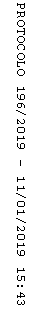 